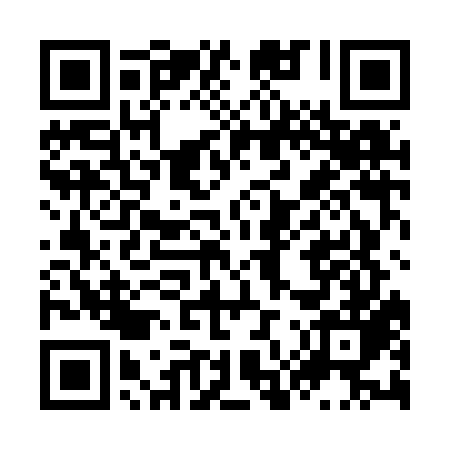 Ramadan times for Eindhoven, North Brabant, NetherlandsMon 11 Mar 2024 - Wed 10 Apr 2024High Latitude Method: Angle Based RulePrayer Calculation Method: Muslim World LeagueAsar Calculation Method: HanafiPrayer times provided by https://www.salahtimes.comDateDayFajrSuhurSunriseDhuhrAsrIftarMaghribIsha11Mon5:095:097:0012:484:416:376:378:2212Tue5:065:066:5812:484:436:386:388:2313Wed5:045:046:5612:474:446:406:408:2514Thu5:025:026:5412:474:456:426:428:2715Fri4:594:596:5112:474:476:436:438:2916Sat4:574:576:4912:474:486:456:458:3117Sun4:544:546:4712:464:506:476:478:3318Mon4:524:526:4412:464:516:496:498:3519Tue4:494:496:4212:464:526:506:508:3720Wed4:464:466:4012:454:546:526:528:3921Thu4:444:446:3812:454:556:546:548:4122Fri4:414:416:3512:454:566:556:558:4323Sat4:394:396:3312:454:586:576:578:4524Sun4:364:366:3112:444:596:596:598:4725Mon4:334:336:2912:445:007:007:008:4926Tue4:314:316:2612:445:017:027:028:5127Wed4:284:286:2412:435:037:047:048:5328Thu4:254:256:2212:435:047:057:058:5529Fri4:224:226:1912:435:057:077:078:5730Sat4:204:206:1712:425:077:097:098:5931Sun5:175:177:151:426:088:108:1010:011Mon5:145:147:131:426:098:128:1210:032Tue5:115:117:101:426:108:148:1410:053Wed5:085:087:081:416:118:158:1510:084Thu5:065:067:061:416:138:178:1710:105Fri5:035:037:041:416:148:198:1910:126Sat5:005:007:011:406:158:208:2010:147Sun4:574:576:591:406:168:228:2210:178Mon4:544:546:571:406:178:248:2410:199Tue4:514:516:551:406:198:258:2510:2110Wed4:484:486:531:396:208:278:2710:24